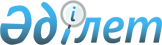 Солтүстік Қазақстан облысы Мағжан Жұмабаев ауданы мәслихатының 2020 жылғы 25 желтоқсандағы № 45-1 "2021-2023 жылдарға арналған Солтүстік Қазақстан облысы Мағжан Жұмабаев ауданының бюджетін бекіту туралы" шешіміне өзгерістер мен толықтыру енгізу туралыСолтүстік Қазақстан облысы Мағжан Жұмабаев ауданы мәслихатының 2021 жылғы 10 қарашадағы № 10-1 шешімі. Қазақстан Республикасының Әділет министрлігінде 2021 жылғы 22 қарашада № 25261 болып тіркелді
      Солтүстік Қазақстан облысы Мағжан Жұмабаев ауданының мәслихаты ШЕШТІ:
      1. Солтүстік Қазақстан облысы Мағжан Жұмабаев ауданы мәслихатының "2021-2023 жылдарға арналған Солтүстік Қазақстан облысы Мағжан Жұмабаев ауданының бюджетін бекіту туралы" 2020 жылғы 25 желтоқсандағы № 45-1 шешіміне (Нормативтік құқықтық актілерді мемлекеттік тіркеу тізілімінде № 6900 болып тіркелген) келесі өзгерістер мен толықтыру енгізілсін:
      1-тармақ жаңа редакцияда жазылсын:
      "1. 2021-2023 жылдарға арналған Солтүстік Қазақстан облысы Мағжан Жұмабаев ауданының бюджеті тиісінше осы шешімге 1, 2 және 3-қосымшаларға сәйкес, оның ішінде 2021 жылға мынадай көлемдерде бекітілсін:
      1) кірістер – 7 747 342,0 мың теңге:
      салықтық түсімдер – 900 807,1 мың теңге;
      салықтық емес түсімдер – 7 482,7 мың теңге;
      негізгі капиталды сатудан түсетін түсімдер – 12 907,0 мың теңге;
      трансферттер түсімі – 6 826 145,2 мың теңге;
      2) шығындар – 7 884 217,1 мың теңге;
      3) таза бюджеттік кредиттеу – 58 898,0 мың теңге:
      бюджеттік кредиттер – 70 095,0 мың теңге;
      бюджеттік кредиттерді өтеу – 11 196,5 мың теңге;
      4) қаржы активтерімен операциялар бойынша сальдо – 0,0 мың теңге:
      қаржы активтерін сатып алу – 0,0 мың теңге;
      мемлекеттің қаржы активтерін сатудан түсетін түсімдер – 0,0 мың теңге;
      5) бюджет тапшылығы (профициті) – -195 773,6 мың теңге;
      6) бюджет тапшылығын қаржыландыру (профицитті пайдалану) – 195 773,6 мың теңге;
      қарыздар түсімі – 70 095,0 мың теңге;
      қарыздарды өтеу – 11 196,5 мың теңге;
      бюджет қаражатының пайдаланылатын қалдықтары – 136 875,1 мың теңге.";
      10-тармақ келесі мазмұндағы 40) тармақшамен толықтырылсын:
      "40) жергілікті атқарушы органдардың мемлекеттік қызметшілерінің жалақысын көтеруге.";
      көрсетілген шешімнің 1-қосымшасы осы шешімнің қосымшасына сәйкес жаңа редакцияда баяндалсын.
      2. Осы шешім 2021 жылғы 1 қаңтардан бастап қолданысқа енгізіледі. Мағжан Жұмабаев ауданының 2021 жылға арналған бюджеті
					© 2012. Қазақстан Республикасы Әділет министрлігінің «Қазақстан Республикасының Заңнама және құқықтық ақпарат институты» ШЖҚ РМК
				
      Мағжан Жұмабаев ауданымәслихатының хатшысы 

Т. Абильмажинов
Солтүстік Қазақстан облысыМағжан Жұмабаевауданы мәслихатының2021 жылғы 10 қарашадағы№ 10-1 шешімінеқосымшаСолтүстік Қазақстан облысыМағжан Жұмабаевауданы мәслихатының2020 жылғы 25 желтоқсандағы№ 45-1 шешіміне1-қосымша
Санаты 
Санаты 
Санаты 
Санаты 
Атауы
Сомасы, мың теңге
Сыныбы
Сыныбы
Сыныбы
Атауы
Сомасы, мың теңге
Кіші сыныбы 
Кіші сыныбы 
Сомасы, мың теңге
Кірістер
7 747 342,0
1
Салықтық түсімдері
900 807,1
03
03
Әлеуметтік салық
468 244,1
1
Әлеуметтік салық
468 244,1
04
04
Меншiкке салынатын салықтар
297 163,0
1
Мүлікке салынатын салықтар
297 163,0
5
Бірыңғай жер салығы
0,0
05
05
Тауарларға, жұмыстарға және қызметтерге салынатын iшкi салықтар
132 220,0
2
Акциздер
2 500,0
3
Табиғи және басқа да ресурстарды пайдаланғаны үшiн түсетiн түсiмдер
120 000,0
4
Кәсiпкерлiк және кәсiби қызметтi жүргiзгенi үшiн алынатын алымдар
9 700,0
08
08
Заңдық маңызы бар әрекеттерді жасағаны және (немесе) оған уәкілеттігі бар мемлекеттік органдар немесе лауазымды адамдар құжаттар бергені үшін алынатын міндетті төлемдер
3 200,0
1
Мемлекеттік баж
3 200,0
2
Салықтық емес түсiмдер
7 482,7
01
01
Мемлекеттік меншіктен түсетін кірістер
5 682,7
5
Мемлекет меншігіндегі мүлікті жалға беруден түсетін кірістер
2 463,0
7
Мемлекеттік бюджеттен берілген кредиттер бойынша сыйақылар
589,7
9
Мемлекет меншігінен түсетін басқа да кірістер
2 630,0
06
06
Басқа да салықтық емес түсімдер
1 800,0
1
Басқа да салықтық емес түсімдер
1 800,0
3
Негізгі капиталды сатудан түсетін түсімдер
12 907,0
03
03
Жердi және материалдық емес активтердi сату
12 907,0
1
Жерді сату
11 950,0
2
Материалдық емес активтерді сату
957,0
4
Трансферттердің түсімдері
6 826 145,2
01
01
Төмен тұрған мемлекеттiк басқару органдарынан трансферттер
1 549,6
3
Аудандық маңызы бар қалалардың, ауылдардың, кенттердің, аулдық округтардың бюджеттерінен трансферттер
1 549,6
02
02
Мемлекеттiк басқарудың жоғары тұрған органдарынан түсетiн трансферттер
6 824 595,6
2
Облыстық бюджеттен түсетiн трансферттер
6 824 595,6
Функционалдық топ
Функционалдық топ
Функционалдық топ
Функционалдық топ
Атауы
Сомасы, мың теңге
Кіші функция
Кіші функция
Кіші функция
Кіші функция
Сомасы, мың теңге
Бюджеттік бағдарламалардың әкімшісі
Бюджеттік бағдарламалардың әкімшісі
Бюджеттік бағдарламалардың әкімшісі
Сомасы, мың теңге
Бағдарлама
Бағдарлама
Сомасы, мың теңге
Шығындар
7 884 217,1
01
Жалпы сипаттағы мемлекеттiк қызметтер
1 709 113,9
1
Мемлекеттiк басқарудың жалпы функцияларын орындайтын өкiлдi, атқарушы және басқа органдар
303 419,5
112
Аудан (облыстық маңызы бар қала) мәслихатының аппараты
24 410,2
001
Аудан (облыстық маңызы бар қала) мәслихатының қызметін қамтамасыз ету жөніндегі қызметтер
24 110,2
003
Мемлекеттік органның күрделі шығыстары
300,0
122
Аудан (облыстық маңызы бар қала) әкімінің аппараты
279 009,3
001
Аудан (облыстық маңызы бар қала) әкімінің қызметін қамтамасыз ету жөніндегі қызметтер
174 862,4
003
Мемлекеттік органның күрделі шығыстары
10 600,0
113
Төменгі тұрған бюджеттерге берілетін нысаналы ағымдағы трансферттер
93 546,9
2
Қаржылық қызмет
1 460,8
459
Ауданның (облыстық маңызы бар қаланың) экономика және қаржы бөлімі
1 460,8
003
Салық салу мақсатында мүлікті бағалауды жүргізу
1 360,8
010
Жекешелендіру, коммуналдық меншікті басқару, жекешелендіруден кейінгі қызмет және осыған байланысты дауларды реттеу
100,0
9
Жалпы сипаттағы өзге де мемлекеттiк қызметтер
1 404 233,6
458
Ауданның (облыстық маңызы бар қаланың) тұрғын үй-коммуналдық шаруашылығы, жолаушылар көлігі және автомобиль жолдары бөлімі
1 352 706,6
001
Жергілікті деңгейде тұрғын үй-коммуналдық шаруашылығы, жолаушылар көлігі және автомобиль жолдары саласындағы мемлекеттік саясатты іске асыру жөніндегі қызметтер
24 412,1
013
Мемлекеттік органның күрделі шығыстары
800,0
113
Төменгі тұрған бюджеттерге берілетін нысаналы ағымдағы трансферттер
1 105 272,5
114
Төменгі тұрған бюджеттерге берілетін нысаналы даму трансферттері
222 222,0
459
Ауданның (облыстық маңызы бар қаланың) экономика және қаржы бөлімі
51 527,0
001
Ауданның (облыстық маңызы бар қаланың) экономикалық саясаттын қалыптастыру мен дамыту, мемлекеттік жоспарлау, бюджеттік атқару және коммуналдық меншігін басқару саласындағы мемлекеттік саясатты іске асыру жөніндегі қызметтер
51 527,0
02
Қорғаныс
9 426,2
1
Әскери мұқтаждар
6 690,0
122
Аудан (облыстық маңызы бар қала) әкімінің аппараты
6 690,0
005
Жалпыға бірдей әскери міндетті атқару шеңберіндегі іс-шаралар
6 690,0
2
Төтенше жағдайлар жөнiндегi жұмыстарды ұйымдастыру
2 736,2
122
Аудан (облыстық маңызы бар қала) әкімінің аппараты
2 736,2
006
Аудан (облыстық маңызы бар қала) ауқымындағы төтенше жағдайлардың алдын алу және оларды жою
1 328,0
007
Аудандық (қалалық) ауқымдағы дала өрттерінің, сондай-ақ мемлекеттік өртке қарсы қызмет органдары құрылмаған елдi мекендерде өрттердің алдын алу және оларды сөндіру жөніндегі іс-шаралар
1 408,2
03
Қоғамдық тәртіп, қауіпсіздік, құқықтық, сот, қылмыстық-атқару қызметі
4 680,0
9
Қоғамдық тәртіп және қауіпсіздік саласындағы өзге де қызметтер
4 680,0
458
Ауданның (облыстық маңызы бар қаланың) тұрғын үй-коммуналдық шаруашылығы, жолаушылар көлігі және автомобиль жолдары бөлімі
4 680,0
021
Елдi мекендерде жол қозғалысы қауiпсiздiгін қамтамасыз ету
4 680,0
06
Әлеуметтiк көмек және әлеуметтiк қамтамасыз ету
632 364,4
1
Әлеуметтiк қамсыздандыру
52 581,5
451
Ауданның (облыстық маңызы бар қаланың) жұмыспен қамту және әлеуметтік бағдарламалар бөлімі
52 581,5
005
Мемлекеттік атаулы әлеуметтік көмек
52 310,6
057
Атаулы мемлекеттік әлеуметтік көмек алушылар болып табылатын жеке тұлғаларды телевизиялық абоненттiк жалғамалармен қамтамасыз ету
270,9
2
Әлеуметтiк көмек
518 722,5
451
Ауданның (облыстық маңызы бар қаланың) жұмыспен қамту және әлеуметтік бағдарламалар бөлімі
518 722,5
002
Жұмыспен қамту бағдарламасы
216 565,2
004
Ауылдық жерлерде тұратын денсаулық сақтау, білім беру, әлеуметтік қамтамасыз ету, мәдениет, спорт және ветеринар мамандарына отын сатып алуға Қазақстан Республикасының заңнамасына сәйкес әлеуметтік көмек көрсету
5 116,4
006
Тұрғын үйге көмек көрсету
0,0
007
Жергілікті өкілетті органдардың шешімі бойынша мұқтаж азаматтардың жекелеген топтарына әлеуметтік көмек
38 590,1
010
Үйден тәрбиеленіп оқытылатын мүгедек балаларды материалдық қамтамасыз ету
1 488,6
014
Мұқтаж азаматтарға үйде әлеуметтiк көмек көрсету
152 089,7
017
Оңалтудың жеке бағдарламасына сәйкес мұқтаж мүгедектердi мiндеттi гигиеналық құралдармен қамтамасыз ету, қозғалуға қиындығы бар бірінші топтағы мүгедектерге жеке көмекшінің және есту бойынша мүгедектерге қолмен көрсететiн тіл маманының қызметтерін ұсыну
45 409,0
023
Жұмыспен қамту орталықтарының қызметін қамтамасыз ету
59 463,5
9
Әлеуметтiк көмек және әлеуметтiк қамтамасыз ету салаларындағы өзге де қызметтер
61 060,4
451
Ауданның (облыстық маңызы бар қаланың) жұмыспен қамту және әлеуметтік бағдарламалар бөлімі
61 060,4
001
Жергілікті деңгейде халық үшін әлеуметтік бағдарламаларды жұмыспен қамтуды қамтамасыз етуді іске асыру саласындағы мемлекеттік саясатты іске асыру жөніндегі қызметтер
50 392,4
011
Жәрдемақыларды және басқа да әлеуметтік төлемдерді есептеу, төлеу мен жеткізу бойынша қызметтерге ақы төлеу
618,0
050
Қазақстан Республикасында мүгедектердің құқықтарын қамтамасыз ету және өмір сүру сапасын жақсарту
0,0
067
Ведомстволық бағыныстағы мемлекеттік мекемелер мен ұйымдардың күрделі шығыстары
10 050,0
07
Тұрғын үй-коммуналдық шаруашылық
292 857,6
1
Тұрғын үй шаруашылығы
184 336,4
458
Ауданның (облыстық маңызы бар қаланың) тұрғын үй-коммуналдық шаруашылығы, жолаушылар көлігі және автомобиль жолдары бөлімі
82 470,0
003
Мемлекеттік тұрғын үй қорын сақтауды ұйымдастыру
82 470,0
472
Ауданның (облыстық маңызы бар қаланың) құрылыс, сәулет және қала құрылысы бөлімі
101 866,4
003
Коммуналдық тұрғын үй қорының тұрғын үйін жобалау және (немесе) салу, реконструкциялау
5 866,4
098
Коммуналдық тұрғын үй қорының тұрғын үйлерін сатып алу
96 000,0
2
Коммуналдық шаруашылық
37 724,8
458
Ауданның (облыстық маңызы бар қаланың) тұрғын үй-коммуналдық шаруашылығы, жолаушылар көлігі және автомобиль жолдары бөлімі
37 724,8
012
Сумен жабдықтау және су бұру жүйесінің жұмыс істеуі
3 259,0
058
Елді мекендердегі сумен жабдықтау және су бұру жүйелерін дамыту
34 465,8
3
Елді мекендерді абаттандыру
70 796,4
458
Ауданның (облыстық маңызы бар қаланың) тұрғын үй-коммуналдық шаруашылығы, жолаушылар көлігі және автомобиль жолдары бөлімі
70 796,4
015
Елдi мекендердегі көшелердi жарықтандыру
70 796,4
08
Мәдениет, спорт, туризм және ақпараттық кеңістiк
501 087,4
1
Мәдениет саласындағы қызмет
58 338,0
478
Ауданның (облыстық маңызы бар қаланың) ішкі саясат, мәдениет және тілдерді дамыту бөлімі
58 338,0
009
Мәдени-демалыс жұмысын қолдау
58 338,0
2
Спорт
43 567,5
465
Ауданның (облыстық маңызы бар қаланың) дене шынықтыру және спорт бөлімі
29 563,5
001
Жергілікті деңгейде дене шынықтыру және спорт саласындағы мемлекеттік саясатты іске асыру жөніндегі қызметтер
13 255,1
006
Аудандық (облыстық маңызы бар қалалық) деңгейде спорттық жарыстар өткiзу
3 657,0
007
Әртүрлi спорт түрлерi бойынша аудан (облыстық маңызы бар қала) құрама командаларының мүшелерiн дайындау және олардың облыстық спорт жарыстарына қатысуы
12 651,4
472
Ауданның (облыстық маңызы бар қаланың) құрылыс, сәулет және қала құрылысы бөлімі
14 004,0
008
Cпорт объектілерін дамыту
14 004,0
3
Ақпараттық кеңiстiк
142 288,6
478
Ауданның (облыстық маңызы бар қаланың) ішкі саясат, мәдениет және тілдерді дамыту бөлімі
142 288,6
005
Мемлекеттік ақпараттық саясат жүргізу жөніндегі қызметтер
14 770,3
007
Аудандық (қалалық) кiтапханалардың жұмыс iстеуi
126 454,3
008
Мемлекеттiк тiлдi және Қазақстан халқының басқа да тiлдерін дамыту
1 064,0
9
Мәдениет, спорт, туризм және ақпараттық кеңiстiктi ұйымдастыру жөнiндегi өзге де қызметтер
256 893,3
478
Ауданның (облыстық маңызы бар қаланың) ішкі саясат, мәдениет және тілдерді дамыту бөлімі
256 893,3
001
Ақпаратты, мемлекеттілікті нығайту және азаматтардың әлеуметтік сенімділігін қалыптастыру саласында жергілікті деңгейде мемлекеттік саясатты іске асыру жөніндегі қызметтер
25 470,2
004
Жастар саясаты саласында іс-шараларды іске асыру
9 393,9
032
Ведомстволық бағыныстағы мемлекеттік мекемелер мен ұйымдардың күрделі шығыстары
111 264,0
113
Төменгі тұрған бюджеттерге берілетін нысаналы ағымдағы трансферттер
110 765,2
10
Ауыл, су, орман, балық шаруашылығы, ерекше қорғалатын табиғи аумақтар, қоршаған ортаны және жануарлар дүниесін қорғау, жер қатынастары
69 032,0
1
Ауыл шаруашылығы
35 297,2
474
Ауданның (облыстық маңызы бар қаланың) ауыл шаруашылығы және ветеринария бөлімі
35 297,2
001
Жергілікті деңгейде ауыл шаруашылығы және ветеринария саласындағы мемлекеттік саясатты іске асыру жөніндегі қызметтер
33 408,5
005
Мал көмінділерінің (биотермиялық шұңқырлардың) жұмыс істеуін қамтамасыз ету
1 888,7
6
Жер қатынастары
20 763,8
463
Ауданның (облыстық маңызы бар қаланың) жер қатынастары бөлімі
20 763,8
001
Аудан (облыстық маңызы бар қала) аумағында жер қатынастарын реттеу саласындағы мемлекеттік саясатты іске асыру жөніндегі қызметтер
18 772,3
006
Аудандардың, облыстық маңызы бар, аудандық маңызы бар қалалардың, кенттердiң, ауылдардың, ауылдық округтердiң шекарасын белгiлеу кезiнде жүргiзiлетiн жерге орналастыру
1 366,5
007
Мемлекеттік органның күрделі шығыстары
625,0
9
Ауыл, су, орман, балық шаруашылығы, қоршаған ортаны қорғау және жер қатынастары саласындағы басқа да қызметтер
12 971,0
459
Ауданның (облыстық маңызы бар қаланың) экономика және қаржы бөлімі
12 971,0
099
Мамандарға әлеуметтік қолдау көрсету жөніндегі шараларды іске асыру
12 971,0
11
Өнеркәсіп, сәулет, қала құрылысы және құрылыс қызметі
28 658,9
2
Сәулет, қала құрылысы және құрылыс қызметі
28 658,9
472
Ауданның (облыстық маңызы бар қаланың) құрылыс, сәулет және қала құрылысы бөлімі
28 658,9
001
Жергілікті деңгейде құрылыс, сәулет және қала құрылысы саласындағы мемлекеттік саясатты іске асыру жөніндегі қызметтер
28 658,9
12
Көлiк және коммуникация
527 662,6
1
Автомобиль көлiгi
527 662,6
458
Ауданның (облыстық маңызы бар қаланың) тұрғын үй-коммуналдық шаруашылығы, жолаушылар көлігі және автомобиль жолдары бөлімі
527 662,6
022
Көлік инфрақұрылымын дамыту
4 313,0
023
Автомобиль жолдарының жұмыс істеуін қамтамасыз ету
83 214,5
045
Аудандық маңызы бар автомобиль жолдарын және елді-мекендердің көшелерін күрделі және орташа жөндеу
7 506,2
051
Көлiк инфрақұрылымының басым жобаларын іске асыру
432 628,9
13
Басқалар
465 676,5
3
Кәсiпкерлiк қызметтi қолдау және бәсекелестікті қорғау
15 639,4
469
Ауданның (облыстық маңызы бар қаланың) кәсіпкерлік бөлімі
15 639,4
001
Жергілікті деңгейде кәсіпкерлікті дамыту саласындағы мемлекеттік саясатты іске асыру жөніндегі қызметтер
15 639,4
9
Басқалар
450 037,1
458
Ауданның (облыстық маңызы бар қаланың) тұрғын үй-коммуналдық шаруашылығы, жолаушылар көлігі және автомобиль жолдары бөлімі
435 588,1
064
"Ауыл - Ел бесігі" жобасы шеңберінде ауылдық елді мекендердегі әлеуметтік және инженерлік инфрақұрылымдарды дамыту
435 588,1
459
Ауданның (облыстық маңызы бар қаланың) экономика және қаржы бөлімі
14 449,0
012
Ауданның (облыстық маңызы бар қаланың) жергілікті атқарушы органының резерві
14 449,0
14
Борышқа қызмет көрсету
1 203,5
1
Борышқа қызмет көрсету
1 203,5
459
Ауданның (облыстық маңызы бар қаланың) экономика және қаржы бөлімі
1 203,5
021
Жергілікті атқарушы органдардың облыстық бюджеттен қарыздар бойынша сыйақылар мен өзге де төлемдерді төлеу бойынша борышына қызмет көрсету
1 203,5
15
Трансферттер
3 642 454,1
1
Трансферттер
3 642 454,1
459
Ауданның (облыстық маңызы бар қаланың) экономика және қаржы бөлімі
3 642 454,1
006
Пайдаланылмаған (толық пайдаланылмаған) нысаналы трансферттерді қайтару
50 645,1
024
Заңнаманы өзгертуге байланысты жоғары тұрған бюджеттің шығындарын өтеуге төменгі тұрған бюджеттен ағымдағы нысаналы трансферттер
3 271 544,0
038
Субвенциялар
320 265,0
Таза бюджеттік кредиттеу
58 898,0
Бюджеттік кредиттер
70 095,0
Функционалдық топ
Функционалдық топ
Функционалдық топ
Функционалдық топ
Атауы
Сомасы, мың теңге
Кіші функция
Кіші функция
Кіші функция
Кіші функция
Сомасы, мың теңге
Бюджеттік бағдарламалардың әкімшісі
Бюджеттік бағдарламалардың әкімшісі
Бюджеттік бағдарламалардың әкімшісі
Сомасы, мың теңге
Бағдарлама
Бағдарлама
Сомасы, мың теңге
07
Тұрғын үй-коммуналдық шаруашылық
17 589,0
2
Коммуналдық шаруашылық
17 589,0
458
Ауданның (облыстық маңызы бар қаланың) тұрғын үй-коммуналдық шаруашылығы, жолаушылар көлігі және автомобиль жолдары бөлімі
17 589,0
058
Елді мекендердегі сумен жабдықтау және су бұру жүйелерін дамыту
17 589,0
10
Ауыл, су, орман, балық шаруашылығы, ерекше қорғалатын табиғи аумақтар, қоршаған ортаны және жануарлар дүниесін қорғау, жер қатынастары
52 506,0
9
Ауыл, су, орман, балық шаруашылығы, қоршаған ортаны қорғау және жер қатынастары саласындағы басқа да қызметтер
52 506,0
459
Ауданның (облыстық маңызы бар қаланың) экономика және қаржы бөлімі
52 506,0
018
Мамандарды әлеуметтік қолдау шараларын іске асыру үшін бюджеттік кредиттер
52 506,0
Бюджеттік кредиттерді өтеу
11 196,5
Санаты 
Санаты 
Санаты 
Санаты 
Атауы
Сомасы, мың теңге
Сыныбы
Сыныбы
Сыныбы
Атауы
Сомасы, мың теңге
Кіші сыныбы 
Кіші сыныбы 
Сомасы, мың теңге
5
Бюджеттік кредиттерді өтеу
11 196,5
01
01
Бюджеттік кредиттерді өтеу
11 196,5
1
Мемлекеттік бюджеттен берілген бюджеттік кредиттерді өтеу
11 196,5
Қаржы активтерімен операциялар бойынша сальдо
0,0
Қаржы активтерін сатып алу
0,0
Мемлекеттің қаржы активтерін сатудан түсетін түсімдер
0,0
Бюджет тапшылығы (профициті)
- 195 773,6
Бюджет тапшылығын қаржыландыру (профицитін пайдалану)
195 773,6
Қарыздар түсімі
70 095,0
Санаты 
Санаты 
Санаты 
Санаты 
Атауы
Сомасы, мың теңге
Сыныбы
Сыныбы
Сыныбы
Атауы
Сомасы, мың теңге
Кіші сыныбы 
Кіші сыныбы 
Сомасы, мың теңге
7
Қарыздар түсімі
70 095,0
01
01
Ішкі мемлекеттік қарыздар
70 095,0
2
Қарыз шарттары
70 095,0
Қарыздарды өтеу
11 196,5
Функционалдық топ
Функционалдық топ
Функционалдық топ
Функционалдық топ
Атауы
Сомасы, мың теңге
Кіші функция
Кіші функция
Кіші функция
Кіші функция
Сомасы, мың теңге
Бюджеттік бағдарламалардың әкімшісі
Бюджеттік бағдарламалардың әкімшісі
Бюджеттік бағдарламалардың әкімшісі
Сомасы, мың теңге
Бағдарлама
Бағдарлама
Сомасы, мың теңге
16
Қарыздарды өтеу
11 196,5
1
Қарыздарды өтеу
11 196,5
459
Ауданның (облыстық маңызы бар қаланың) экономика және қаржы бөлімі
11 196,5
005
Жергілікті атқарушы органның жоғары тұрған бюджет алдындағы борышын өтеу
11 196,5
Санаты 
Санаты 
Санаты 
Санаты 
Атауы
Сомасы, мың теңге
Сыныбы
Сыныбы
Сыныбы
Атауы
Сомасы, мың теңге
Кіші сыныбы 
Кіші сыныбы 
Сомасы, мың теңге
08
Бюджет қаражатының пайдаланылатын қалдықтары
136 875,1
01
01
Бюджет қаражатының қалдықтары
136 875,1
1
Бюджет қаражаты қалдықтары
136 875,1